СМІДИНСЬКА   СІЛЬСЬКА   РАДАСТАРОВИЖІВСЬКИЙ  РАЙОН  ВОЛИНСЬКА  ОБЛАСТЬСЬОМЕ   СКЛИКАННЯРІШЕННЯ                                                                                              №  41/13  15 лютого 2019 рокуЗвіт лісничого Сьомаківського лісництвапро участь  в соціально-економічному розвитку населених пунктів сільської ради	   Заслухавши   інформацію лісничого Сьомаківського лісництва Семенюка Г.А.  „Звіт лісничого Сьомаківського лісництва про участь  в соціально-економічному розвитку населених пунктів сільської ради,сільська рада відмічає, що Сьомаківським лісництвом надавалась  допомога по облаштуванню зони відпочинку в с.Смідин, придбано лавки для філії ЗОШ І-ІІ ст.с.Паридуби. 	 Але рядом з тим, не достатньо проводиться ремонт лісових доріг, не відновлюються  дороги місцевого значення по яких вивозять ліс, потребує допомоги гурток лісництва при ОНЗ ЗОШ І-ІІІст.с.Смідин.Відповідно до Закону України «Про місцеве самоврядування в Україні» сільської ради  ВИРІШИЛА :           1.Інформацію лісничого Сьомаківського лісництва взяти довідома.	  2.Рекомендувати лісничому Сьомаківського лісництва Семенюку Г.А.                        1)звернути увагу на виконання природоохоронної роботи та раціональне використання природніх ресурсів.           2)проводити відновлюючи роботи доріг місцевого значення;           3)забезпечити дровами паливними пільгові категорії громадян  (учасників АТО, учасників бойових дій, інвалідів війни).            4)облаштувати кабінет лісництва при ОНЗ ЗОШ І-ІІІст.с.Смідин.           3.Контроль за виконанням даного рішення покласти на постійну комісію з питань    земельних відносин, природокористування, планування території, будівництва, архітектури, охорони пам’яток, історичного середовища та благоустрою.Сільський  голова                                                            О.І.Піцик                                                              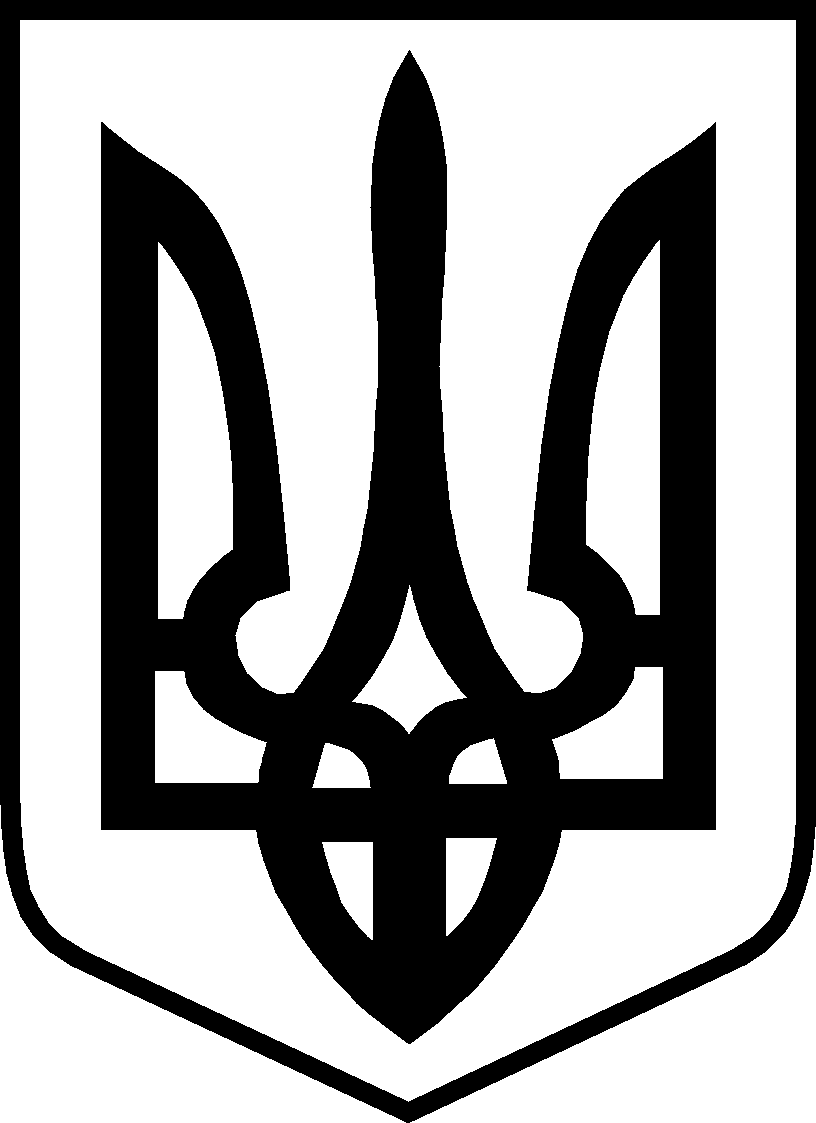 